Publicado en Barcelona el 25/01/2021 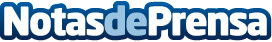 AleaSoft: La caída de la eólica y el aumento de la demanda traerán una remontada de los precios de mercadosLos precios de los mercados eléctricos europeos bajaron de forma generalizada en la tercera semana del año favorecidos por la recuperación de las temperaturas y el incremento de la producción eólica. Sin embargo, los futuros de electricidad aumentaron. Los futuros del gas y del CO2 bajaron respecto a los máximos que se habían registrado pero siguen altos. Se espera que en la cuarta semana del año la producción eólica disminuya y la demanda aumente provocando la recuperación de los precios de los mercadosDatos de contacto:Alejandro Delgado900 10 21 61Nota de prensa publicada en: https://www.notasdeprensa.es/aleasoft-la-caida-de-la-eolica-y-el-aumento-de Categorias: Internacional Nacional Sector Energético http://www.notasdeprensa.es